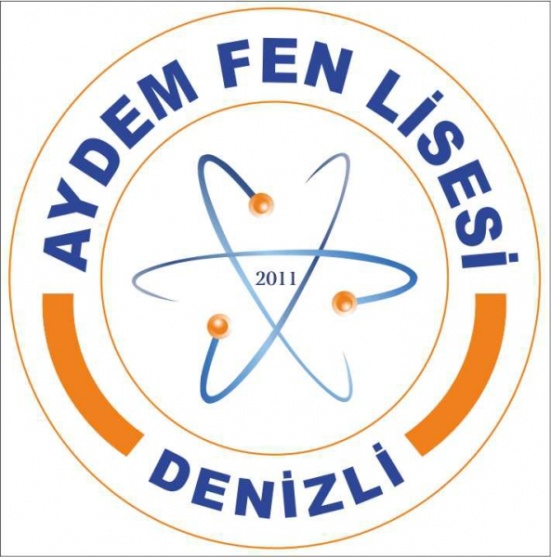 UYGULAMA KLAVUZU (EK-1)Bu kılavuz, 'DEĞERLİSİN Projesi' çerçevesinde okulumuzda yapılacak olan iş ve işlemleri açıklamak amacıyla hazırlanmıştır.PROJENİN UYGULANMASI:Okul Yürütme Ekibinin Yapacağı Çalışmalar:Projenin yazımını ve görev dağılımını yapmak,Projeyi Kaymakamlık oluruna göndermek.Projeyi öğretmenlere anlatmak ve bilgilendirmek.Proje konusunda paydaşlarla görüşmek ve bilgilendirmek.Proje içinde personelin doğum günlerini tespit edip planlama yapmak,Yapılacak etkinliklerde verilecek hediye vb. Eşyaların tespiti ve fiyat araştırmasının yapılması.Yapılacak etkinliklerin planının yapılması.Yapılan çalışmalarla ilgili istişare etmek için toplantılar yapılması.Eğitim Denetmenlerinin Yapacağı Çalışmalar:Projenin tüm aşamalarında denetim görevini yürütmek,Projenin işlerliği ile ilgili olarak kurumlarda yapılan denetimler ile ilgili rapor hazırlamak ve gereği için İl/İlçe Milli Eğitim Müdürlüklerine sunmak.Okul Müdürlerinin Yapacağı Çalışmalar:"Okul Yürütme Ekibi"ni oluşturmak ve çalışmalarını takip etmek,Proje oluru ve projenin amacı için ilçe Milli Eğitim Müdürü İle ve Merkezefendi Kaymakamıyla görüşmek.Proje ile ilgili tanıtım toplantıları düzenlemek,Proje uygulama aşamasında ekip içinde bulunmak koordine etmek.Proje için paydaşlarla görüşmek ve bilgilendirmek.AYDEM FEN LİSESİ 2021-2022 ÖĞRETİM YILI HEDEFİM VAR PROJESİ UYGULAMA PLANI                                                                                                                                                                                                         Uzm. Öğrt. Yusuf BAKIT                                                                                                                                                                                                                                                                                                                                                                                                                                                                                                                                                                                                                                                                             	Okul Müdürü1. PROJENİN ADIHEDEFİM VAR PROJESİ2. PROJENİN SLOGANI   HEDEFİME MERHABA!3. PROJENİN AMACI 9. Sınıf öğrencilerinin hedef belirlemesine yardımcı olmakAra sınıf öğrencileri için kariyer günleri düzenlemekMeslek tanıtımları ile ilgili konferans düzenlemekTanıtıcı kısa film, belgesel ve görselleri izlemek.4. YASAL DAYANAK4122 sayılı kanun gereğince Başbakanlığın 2007/28 nolu genelgesi.Milli Eğitim Bakanlığının 25/01/20008 Tarihli 2008/05 sayılı genelgesi.5. PROJE PAYDAŞLARIMerkezefendi KaymakamlığıMerkezefendi İlçe Milli Eğitim MüdürlüğüAYDEM Fen Lisesi Müdürlüğü6. UYGULAMA ALANIAYDEM Fen Lisesi Müdürlüğü7.PROJE SÜRESİSürekliSürekli8.PROJE ESASLARI VE İŞLEM BASAMAKLARIProje çalışmaları/'Uygulama Kılavuzu(EK-l)" ve "Uygulama Planı" na  göre yürütülür.Proje çalışmaları/'Uygulama Kılavuzu(EK-l)" ve "Uygulama Planı" na  göre yürütülür.9.PROJE EKİPLERİ :PROJE EKİPLERİ :PROJE EKİPLERİ :Okul Yürütme EkibiOkul Yürütme EkibiŞerife BOYLUMüdür YardımcısıOkul Yürütme EkibiOkul Yürütme EkibiElif YILMAZRehberlik ÖğretmeniOkul Yürütme EkibiOkul Yürütme EkibiOğuzhan SULUBEY               Rehberlik ÖğretmeniOkul Yürütme EkibiOkul Yürütme EkibiBetül ERDOĞAN                    Bilişim Teknolojileri ÖğretmeniOkul Yürütme EkibiOkul Yürütme EkibiHüseyin POSLU                      Kimya ÖğretmeniOkul Yürütme EkibiOkul Yürütme EkibiNurten TALAN                Matematik ÖğretmeniOkul Yürütme EkibiOkul Yürütme EkibiMurat HAZAR                             Matematik ÖğretmeniOkul Yürütme EkibiOkul Yürütme EkibiAbidin BAZIN                        Matematik ÖğretmeniOkul Yürütme EkibiOkul Yürütme EkibiMesure GÜNMatematik Öğretmeni9/C SINIFI 10/G SINIFIb) Proje Denetim Ekipleri-Okul Denetim Ekibi-b) Proje Denetim Ekipleri-Okul Denetim Ekibi-Yusuf BAKIT Okul Müdürüb) Proje Denetim Ekipleri-Okul Denetim Ekibi-b) Proje Denetim Ekipleri-Okul Denetim Ekibi-Nafi TUKACI Müdür Başyardımcısıb) Proje Denetim Ekipleri-Okul Denetim Ekibi-b) Proje Denetim Ekipleri-Okul Denetim Ekibi-Özcan ÖZDEMİRMüdür Yardımcısıb) Proje Denetim Ekipleri-Okul Denetim Ekibi-b) Proje Denetim Ekipleri-Okul Denetim Ekibi-Ahmet YANIKANMüdür Yardımcısıb) Proje Denetim Ekipleri-Okul Denetim Ekibi-b) Proje Denetim Ekipleri-Okul Denetim Ekibi-Şerife BOYLUMüdür Yardımcısı10. YÜRÜTME10. YÜRÜTMEProjeyi AYDEM Fen Lisesi Müdürlüğü yürütür.Projeyi AYDEM Fen Lisesi Müdürlüğü yürütür.11. YÜRÜRLÜLÜK11. YÜRÜRLÜLÜKDeğerlisin Projesi Merkezefendi Kaymakamlığı Makamı onayı ile yürürlüğe girer.Değerlisin Projesi Merkezefendi Kaymakamlığı Makamı onayı ile yürürlüğe girer.TARİHYAPILACAK ÇALIŞMAÇALIŞMAYI GERÇEKLEŞTİRECEK ŞUBE/KURUM/GÖREVLİ18 Eylül 2017- 13 ekim 2017Proje yazımı, proje uygulama esaslarının tartışılması.Proje ekibi          Ocak ayıKaymakamlıktan proje olurunun alınması. Proje koordinasyonu yapılması, proje içeriğinin belirlenmesi.Proje ekibiŞubat ayıÖğrenci ilgi ve yetenekleri hakkında, hedef belirleme hakkında 9. ve 10. Sınıf öğrencilerine seminer verilmesi. Elif YILMAZProje ekibiMart ayıMeslek Tanıtımları Oğuzhan SULUBEYProje ekibi                         Nisan ayıÖğrencilerin ilgisini çekecek en çok bilgiye ihtiyacı olan alanlardan, meslek sahipleriyle bağlantı kurup okulumuza davet edilmesi,Nurten TALAN-Mesure GÜNProje ekibi               Mayıs ayıÖğrencilerle birlikte bir kaç tane meslek belirlemek ve bu mesleklere yönelik meslek gezileri düzenlemek,Abidin BAZIN-Murat HAZAR-Hüseyin POSLUProje ekibi   Haziran  ayıGenel değerlendirme ve bir sonraki yıl hazırlıklarının yapılması.Proje ekibi